О внесении изменения в решение Собрания депутатов Шумерлинского муниципального округа Чувашской Республики от 27.12.2023 № 33/5 «О плане работы Собрания депутатов Шумерлинского муниципального округа Чувашской Республики на   2024 год»Собрание депутатов Шумерлинского муниципального округаЧувашской Республики решило:1. Внести в решение Собрания депутатов Шумерлинского муниципального округа Чувашской Республики от 27.12.2023 № 33/5 «О Плане работы Собрания депутатов Шумерлинского муниципального округа Чувашской Республики на   2024 год»  изменение, изложив приложение к решению согласно приложению к настоящему решению.2. Настоящее решение вступает в силу со дня его подписания Приложение к решению Собрания депутатов Шумерлинского муниципального округа от    02.02.2024   № 34/5«Приложение к решению Собрания депутатов Шумерлинского муниципального округа 27.12.2023  № 33/5План работы Собрания депутатов Шумерлинского муниципального округа Чувашской Республики на   2024 год»ЧĂВАШ РЕСПУБЛИКИ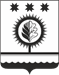 ЧУВАШСКАЯ РЕСПУБЛИКАÇĚМĚРЛЕ МУНИЦИПАЛЛĂОКРУГĔН ДЕПУТАТСЕН ПУХĂВĚЙЫШĂНУ02.02.2024 34/5 №Çемěрле хулиСОБРАНИЕ ДЕПУТАТОВШУМЕРЛИНСКОГО МУНИЦИПАЛЬНОГО ОКРУГАРЕШЕНИЕ02.02.2024  № 34/5город ШумерляПредседатель Собрания депутатов Шумерлинского муниципального округаЧувашской Республики                Б.Г. ЛеонтьевN пп Наименование вопросов Сроки рассмотрения Ответственный за подготовку вопроса   Депутатская комиссия ответственная за подготовку вопроса к заседанию 1 2 3 4 5 1.Об итогах социально- экономического развития Шумерлинского муниципального округа Чувашской республики за 2023 год и задачах на 2024 годфевраль 2024 года отдел экономики,  земельных и имущественных  отношенийпостоянная комиссия по укреплению законности, правопорядка, развитию местного самоуправления и депутатской этике, постоянная комиссия по вопросам экономической деятельности, бюджета, финансам, имущественным отношениям, налогам и сборам2.О внесении изменений в решение Собрания депутатов Шумерлинского муниципального округа Чувашской Республики от 08.12.2023 № 32/1 «О  бюджете Шумерлинского муниципального округа Чувашской Республики на 2024 год и на плановый период 2025 и 2026 годов»март 2024 годафинансовый отделпостоянная комиссия по вопросам экономической деятельности, бюджета, финансам, имущественным отношениям, налогам и сборам3.Об утверждении отчета об исполнении бюджета и резервного фонда Шумерлинского  муниципального округа за 2023 годапрель 2024 годафинансовый отделпостоянная комиссия по вопросам экономической деятельности, бюджета, финансам, имущественным отношениям, налогам и сборам4.Об итогах выполнения  прогнозного плана (программы) приватизации муниципального имущества Шумерлинского муниципального округа Чувашской Республики за 2023 годапрель 2024 годаотдел экономики,  земельных и имущественных  отношенийпостоянная комиссия по вопросам экономической деятельности, бюджета, финансам, имущественным отношениям, налогам и сборам5. О внесении изменений в Устав Шумерлинского муниципального округа Чувашской Республикиапрель 2024 годаотдел правового обеспеченияпостоянная комиссия по укреплению законности, правопорядка, развитию местного самоуправления и депутатской этике6.О внесении изменений в решение Собрания депутатов Шумерлинского муниципального округа Чувашской Республики от 08.12.2023 № 32/1 «О  бюджете Шумерлинского муниципального округа Чувашской Республики на 2024 год и на плановый период 2025 и 2026 годов»сентябрь 2024 годафинансовый отдел постоянная комиссия по вопросам экономической деятельности, бюджета, финансам, имущественным отношениям, налогам и сборам7.О внесении изменений в решение Собрания депутатов Шумерлинского муниципального округа Чувашской Республики от 08.12.2023 № 32/1 «О  бюджете Шумерлинского муниципального округа Чувашской Республики на 2024 год и на плановый период 2025 и 2026 годов»октябрь 2024 годафинансовый отдел постоянная комиссия по вопросам экономической деятельности, бюджета, финансам, имущественным отношениям, налогам и сборам 8.Об утверждении прогнозного плана (программы) приватизации муниципального имущества Шумерлинского муниципального округа Чувашской Республики на 2025 годоктябрь 2024 годаотдел экономики, земельных и имущественных отношенийпостоянная комиссия по вопросам экономической деятельности, бюджета, финансам, имущественным отношениям, налогам и сборам9.О внесении изменений в решение Собрания депутатов Шумерлинского муниципального округа Чувашской Республики от 08.12.2023 № 32/1 «О  бюджете Шумерлинского муниципального округа Чувашской Республики на 2024 год и на плановый период 2025 и 2026 годов»декабрь 2024 годафинансовый отделпостоянная комиссия по вопросам экономической деятельности, бюджета, финансам, имущественным отношениям, налогам и сборам10.О  бюджете Шумерлинского муниципального округа Чувашской Республики на 2025 год и на плановый период 2026 и 2027 годов»декабрь 2024 годафинансовый отдел  постоянная комиссия по вопросам экономической деятельности, бюджета, финансам, имущественным отношениям, налогам и сборам11.О плане работы Собрания депутатов района на 2025 годдекабрьотдел правового обеспеченияпостоянная комиссия по укреплению законности, правопорядка, развитию местного самоуправления и депутатской этике